МИНИСТЕРСТВО ПРОСВЕЩЕНИЯ РОССИЙСКОЙ ФЕДЕРАЦИИМинистерство образования и науки Республики АдыгеяОтдел образования администрации МО "Шовгеновский район"МБОУ СОШ № 3 а. ДжерокайСОГЛАСОВАНО 
Заместитель директора по УВР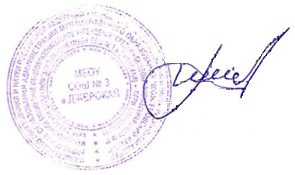 ______________Атажахова С.К.Протокол №12
от "_08__" _07_2022 г.УТВЕРЖДЕНО 
Директор МБОУ СОШ № 3 а.Джерокай______________Паков М.М.Приказ №107
от "_08___" _07_2022 г.РАБОЧАЯ ПРОГРАММА 
(ID 2695390)учебного предмета
«Русский язык»для 1 класса начального общего образования 
на 2022-2023  учебный годСоставитель: Устова Нурет Хусейновна 
учитель начальных классова. Джерокай 2022ПОЯСНИТЕЛЬНАЯ ЗАПИСКАРабочая программа учебного предмета «Русский язык» для обучающихся 1 классов на уровне начального общего образования составлена на основе Требований к результатам освоения программы началь​ного общего образования Федерального государственного обра​зовательного стандарта начального общего образования (да​лее — ФГОС НОО), а также ориентирована на целевые приори​‐теты, сформулированные в Примерной программе воспитания.ОБЩАЯ ХАРАКТЕРИСТИКА УЧЕБНОГО ПРЕДМЕТА "РУССКИЙ ЯЗЫК"Русский язык является основой всего процесса обучения в на​чальной школе, успехи в его изучении во многом определяют результаты обучающихся по другим предметам. Русский язык как средство познания действительности обеспечивает развитие интеллектуальных и творческих способностей младших школьников, формирует умения извлекать и анализировать информацию из различных текстов, навыки самостоятельной учебной деятельности. Предмет «Русский язык» обладает 
значительным потенциа​лом в развитии функциональной грамотности младших школь​ников, особенно таких её компонентов, как языковая, комму​никативная, читательская, общекультурная и социальная гра​мотность. Первичное знакомство с системой русского языка, богатством его выразительных возможностей, развитие умения правильно и эффективно использовать русский язык в различ​ных сферах и ситуациях общения способствуют успешной соци​ализации младшего школьника. Русский язык, выполняя свои базовые функции общения и выражения мысли, обеспечивает межличностное и социальное взаимодействие, участвует в фор​мировании самосознания и мировоззрения личности, является важнейшим средством хранения и передачи информации, куль​турных традиций, истории русского народа и других народов России. Свободное владение языком, умение выбирать нужные языковые средства во многом определяют возможность адек​ватного самовыражения взглядов, мыслей, чувств, проявления себя в различных жизненно важных для человека областях. Изучение русского языка обладает огромным потенциалом присвоения традиционных социокультурных и духовно​нрав​ственных ценностей, принятых в обществе правил и норм пове​дения, в том числе речевого, что способствует формированию внутренней позиции личности. Личностные достижения младшего школьника непосредственно связаны с осознанием языка как явления национальной культуры, пониманием связи языка и мировоззрения народа. Значимыми личностными результата​ми являются развитие устойчивого познавательного интереса к изучению русского языка, формирование ответственности за сохранение чистоты русского языка. Достижение этих личност​ных результатов —длительный процесс, разворачивающийся на протяжении изучения содержания предмета.Центральной идеей конструирования содержания и планиру​емых результатов обучения является признание равной значимости работы по изучению системы языка и работы по совер​шенствованию речи младших школьников. Языковой материал призван сформировать первоначальные 
представления о струк​туре русского языка, способствовать усвоению норм русского литературного языка, орфографических и пунктуационных правил. Развитие устной и письменной речи младших школь​ников направлено на решение практической задачи развития всех видов речевой деятельности, отработку навыков использо​вания усвоенных норм русского литературного языка, речевых норм и правил речевого этикета в процессе устного и письмен​ного общения. Ряд задач по 
совершенствованию речевой дея​тельности решаются совместно с учебным предметом «Литературное чтение».Общее число часов, отведённых на изучение «Русского язы​ка», в 1 классе — 165 ч. ЦЕЛИ ИЗУЧЕНИЯ УЧЕБНОГО ПРЕДМЕТА "РУССКИЙ ЯЗЫК"В начальной школе изучение русского языка имеет особое значение в развитии младшего школьника. Приобретённые им знания, опыт выполнения предметных и универсальных дей​ствий на материале русского языка станут фундаментом обучения в основном звене школы, а также будут востребованы в жизни.Изучение русского языка в начальной школе направлено на достижение следующих целей:—  приобретение младшими школьниками первоначальных представлений о многообразии языков и культур на территории Российской Федерации, о языке как одной из главных духов​но​‐нравственных ценностей народа; понимание роли языка как основного средства общения; осознание значения русского язы​ка как государственного языка Российской Федерации; пони​‐мание роли русского языка как языка межнационального об​щения; осознание правильной устной и письменной речи как показателя общей культуры человека;—  овладение основными видами речевой деятельности на ос​нове первоначальных представлений о нормах современного русского литературного языка: аудированием, говорением, чте​нием, письмом;—  овладение первоначальными научными представлениями о системе русского языка: 
фонетике, графике, лексике, морфе​мике, морфологии и синтаксисе; об основных единицах языка, их признаках и особенностях употребления в речи; использова​ние в речевой деятельности норм современного русского литера​турного языка (орфоэпических, лексических, грамматических, орфографических, пунктуационных) и речевого этикета;—  развитие функциональной грамотности, готовности к успешному взаимодействию с изменяющимся миром и дальнейшему успешному образованию.СОДЕРЖАНИЕ УЧЕБНОГО ПРЕДМЕТА Обучение грамоте	Развитие речи 
	Составление небольших рассказов повествовательного харак​тера по серии сюжетных картинок, материалам собственных игр, занятий, наблюдений. Понимание текста при его прослушивании и при самостоя​тельном чтении вслух.	Слово и предложение 
	Различение слова и предложения. Работа с предложением: выделение слов, изменение их порядка. Восприятие слова как объекта изучения, материала для анализа. Наблюдение над значением слова.	Фонетика 
	Звуки речи. Единство звукового состава слова и его значения. Установление последовательности звуков в слове и  количе​ства звуков. Сопоставление слов, различающихся одним или несколькими звуками. Звуковой анализ слова, работа со звуко​выми моделями: построение модели звукового состава слова, подбор слов, соответствующих заданной модели. Различение гласных и согласных звуков, гласных ударных и безударных, согласных твёрдых и мягких, звонких и глухих. Определение места ударения. Слог как минимальная произносительная единица. Количе​ство слогов в слове. Ударный слог.	Графика 
	Различение звука и буквы: буква как знак звука. Слоговой принцип русской графики. Буквы гласных как показатель твёр​дости — мягкости согласных звуков. Функции букв е, ё, ю, я. Мягкий знак как показатель мягкости предшествующего со​ гласного звука в конце слова. Последовательность букв в русском алфавите.	Чтение 
	Слоговое чтение (ориентация на букву, обозначающую глас​ный звук).  Плавное слоговое чтение и чтение целыми словами со скоростью, соответствующей индивидуальному темпу. Чте​ние с 
интонациями и паузами в соответствии со знаками препи​нания. Осознанное чтение слов, 
словосочетаний, предложений. Выразительное чтение на материале небольших прозаических текстов и стихотворений. Орфоэпическое чтение (при переходе к чтению целыми слова​ми). Орфографическое чтение (проговаривание) как средство самоконтроля при письме под диктовку и при списывании.	Письмо 
	Ориентация на пространстве листа в тетради и на простран​стве классной доски. Гигиенические требования, которые необ​ходимо соблюдать во время письма.Начертание письменных прописных и строчных букв. Пись​мо букв, буквосочетаний, слогов, слов, предложений с соблюде​нием 
гигиенических норм. Письмо разборчивым, аккуратным почерком. Письмо под диктовку слов и предложений, написа​ние которых не расходится с их произношением. Приёмы и последовательность правильного списывания текста. Функция небуквенных графических средств: пробела между словами, знака переноса.	Орфография и пунктуация 
	Правила правописания и их применение: раздельное написа​ние слов; обозначение гласных после шипящих в сочетаниях жи, ши (в положении под ударением), ча, ща, чу, щу; пропис​ная буква в начале предложения, в именах собственных (имена людей, клички животных); перенос слов по слогам без стечения согласных; знаки препинания в конце предложения.СИСТЕМАТИЧЕСКИЙ КУРСОбщие сведения о языке 
Язык как основное средство человеческого общения.  Цели и ситуации общения.	Фонетика 
	Звуки речи. Гласные и согласные звуки, их различение. Уда​рение в слове. Гласные ударные и безударные. Твёрдые и мяг​кие согласные звуки, их различение. Звонкие и глухие соглас​ные звуки, их различение. Согласный звук [й’] и гласный звук [и]. Шипящие [ж], [ш], [ч’], [щ’]. Слог. Количество слогов в слове. Ударный слог. Деление слов на слоги (простые случаи, без стечения согласных).	Графика 
	Звук и буква. Различение звуков и букв. Обозначение на письме твёрдости согласных звуков буквами а, о, у, ы, э; слова с буквой э. Обозначение на письме мягкости согласных звуков буквами е, ё, ю, я, и. Функции букв е, ё, ю, я. Мягкий знак как показатель мягкости предшествующего согласного звука в конце слова. Установление соотношения звукового и буквенного состава слова в словах типа стол, конь. Небуквенные графические средства: пробел между словами, знак переноса. Русский алфавит: правильное название букв, их последова​тельность. Использование алфавита для 
упорядочения списка слов.	Орфоэпия 
	Произношение звуков и сочетаний звуков, ударение в словах в соответствии с нормами 
современного русского литературного языка (на ограниченном перечне слов, отрабатываемом в учеб​‐нике).	Лексика 
	Слово как единица языка (ознакомление). Слово как название предмета, признака предмета, действия предмета (ознакомление). Выявление слов, значение которых требует уточнения.	Синтаксис 
	Предложение как единица языка (ознакомление). Слово, предложение (наблюдение над сходством и различи​ем). Установление связи слов в предложении при помощи смыс​ловых вопросов.Восстановление деформированных предложений. Составле​ние предложений из набора форм слов.Орфография и пунктуация 
Правила правописания и их применение:—  раздельное написание слов в предложении;—  прописная буква в начале предложения и в именах собствен​ных: в именах и фамилиях людей, кличках животных;—  перенос слов (без учёта морфемного членения слова);—  гласные после шипящих в сочетаниях жи, ши (в положении под ударением), ча, ща, чу, щу;—  сочетания чк, чн;—  слова с непроверяемыми гласными и согласными (перечень слов в орфографическом словаре учебника);—  знаки препинания в конце предложения: точка, вопроситель​ный и восклицательный знаки. Алгоритм списывания текста.	Развитие речи 
	Речь как основная форма общения между людьми. Текст как единица речи (ознакомление). Ситуация общения: цель общения, с кем и где происходит об​щение. Ситуации устного общения(чтение диалогов по ролям, просмотр видеоматериалов, прослушивание аудиозаписи). Нормы речевого этикета в ситуациях учебного и бытового об​щения (приветствие, прощание, извинение, благодарность, об​ращение с просьбой).ПЛАНИРУЕМЫЕ ОБРАЗОВАТЕЛЬНЫЕ РЕЗУЛЬТАТЫ	Изучение русского языка в 1 классе направлено на достижение обучающимися личностных, метапредметных и предметных результатов освоения учебного предмета.ЛИЧНОСТНЫЕ РЕЗУЛЬТАТЫ	В результате изучения предмета «Русский язык» в начальной школе у обучающегося будут сформированы следующие личностные новообразования 
	гражданско-патриотического воспитания:
	—    становление ценностного отношения к своей Родине — России, в том числе через изучение русского языка, отражающего историю и культуру страны;
	—    осознание своей этнокультурной и российской граждан​ской идентичности, понимание роли русского языка как государственного языка Российской Федерации и языка межнацио​нального общения народов России;
	—    сопричастность к прошлому, настоящему и будущему сво​ей страны и родного края, в том числе через обсуждение ситуаций при работе с художественными произведениями;
	—    уважение к своему и другим народам, формируемое в том числе на основе примеров из художественных произведений;
	—    первоначальные представления о человеке как члене об​щества, о правах и ответственности, уважении и достоинстве человека, о нравственно​этических нормах поведения и прави​лах 
межличностных отношений, в том числе отражённых в художественных произведениях; 
	духовно-нравственного воспитания:
	—    признание индивидуальности каждого человека с опорой на собственный жизненный и читательский опыт;
	—    проявление сопереживания, уважения и доброжелатель​ ности, в том числе с использованием адекватных языковых средств для выражения своего состояния и чувств;
	—    неприятие любых форм поведения, направленных на причинение физического  и  морального вреда  другим  людям (в том числе связанного с использованием недопустимых средств языка); 	эстетического воспитания:
	—    уважительное отношение и интерес к художественной культуре, восприимчивость к разным видам искусства, традициям и творчеству своего и других народов;
	—    стремление к самовыражению в разных видах художе​ственной деятельности, в том числе в искусстве слова; осозна​ние важности русского языка как средства общения и самовы​ражения; 	физического воспитания, формирования культуры здоровья и эмоционального благополучия:	—   соблюдение правил здорового и безопасного (для себя и других людей) образа жизни в окружающей среде (в том числе информационной) при поиске дополнительной информации в процессе языкового образования;
	—   бережное отношение к физическому и психическому здо​ровью, проявляющееся в выборе приемлемых способов речевого самовыражения и соблюдении норм речевого этикета и пра​вил общения; 
	трудового воспитания:
	—    осознание ценности труда в жизни человека и общества (в том числе благодаря примерам из художественных произведений), ответственное потребление и бережное отношение к результатам труда, навыки участия в различных видах трудо​вой деятельности, интерес к различным профессиям, возника​ющий при обсуждении примеров из художественных произве​дений; 
	экологического воспитания:	—    бережное отношение к природе, формируемое в процессе работы с текстами;
	—    неприятие действий, приносящих ей вред; 
	ценности научного познания:
	—    первоначальные представления о научной картине мира (в том числе первоначальные представления о системе языка как одной из составляющих целостной научной картины мира);	—  познавательные интересы, активность, инициативность, любознательность и самостоятельность в познании, в том числе познавательный интерес к изучению русского языка, актив​ность и 
самостоятельность в его познании.МЕТАПРЕДМЕТНЫЕ РЕЗУЛЬТАТЫ	В результате изучения предмета «Русский язык» в начальной школе у обучающегося будут сформированы следующие познавательные универсальные учебные действия.	Базовые логические действия:
	—    сравнивать различные языковые единицы (звуки, слова, предложения, тексты), устанавливать основания для сравнения языковых единиц (частеречная принадлежность, грамматиче​ский признак, лексическое значение и др.); устанавливать аналогии языковых единиц;
	—    объединять объекты (языковые единицы) по определённо​му признаку;
	—    определять существенный признак для классификации языковых единиц (звуков, частей речи, предложений, текстов); классифицировать языковые единицы;
	—    находить в языковом материале закономерности и проти​воречия на основе предложенного учителем алгоритма наблюдения; анализировать алгоритм действий при работе с языко​выми единицами, самостоятельно выделять учебные операции при анализе языковых единиц;
	—    выявлять недостаток информации для решения учебной и практической задачи на основе предложенного алгоритма, фор​мулировать запрос на дополнительную информацию;
	—    устанавливать причинно​следственные связи в ситуациях наблюдения за языковым материалом, делать выводы.	Базовые исследовательские действия:
	—    с помощью учителя формулировать цель, планировать из​менения языкового объекта, речевой ситуации;
	—    сравнивать несколько вариантов выполнения задания, выбирать наиболее подходящий (на основе предложенных критериев);
	—    проводить по предложенному плану несложное лингви​стическое мини-​исследование, 
выполнять по предложенному плану проектное задание;
	—    формулировать выводы и подкреплять их доказательства​ми на основе результатов 
проведённого наблюдения за языковым материалом (классификации, сравнения, исследования); формулировать с помощью учителя вопросы в процессе анализа предложенного языкового материала;	—    прогнозировать возможное развитие процессов, событий и их последствия в аналогичных или сходных ситуациях.	Работа с информацией:
	—    выбирать источник получения информации: нужный словарь для получения запрашиваемой информации, для уточнения;
	—    согласно заданному алгоритму находить представленную в явном виде информацию в предложенном источнике: в слова​рях, справочниках;
	—    распознавать достоверную и недостоверную информацию самостоятельно или на основании предложенного учителем способа её проверки (обращаясь к словарям, справочникам, учебнику);	—    соблюдать с помощью взрослых (педагогических работни​ков, родителей, законныхпредставителей) правила информационной безопасности при поиске информации в Интернете (информации о написании и произношении слова, о значении слова, о происхождении слова, о синонимах слова);
	—    анализировать и создавать текстовую, видео​, графиче​скую, звуковую информацию в соответствии с учебной зада​чей;
	—    понимать лингвистическую информацию, зафиксирован​ную в виде таблиц, схем; самостоятельно создавать схемы, таблицы для представления лингвистической информации.	К концу обучения в начальной школе у обучающегося форми​руются коммуникативные 
универсальные учебные действия 
	Общение:
	—    воспринимать и формулировать суждения, выражать эмо​ции в соответствии с целями и условиями общения в знакомой среде;
	—    проявлять уважительное отношение к собеседнику, со​блюдать правила ведения диалоги и дискуссии;
	—    признавать возможность существования разных точек зрения;
	—    корректно и аргументированно высказывать своё  мне​ние;
	—    строить речевое высказывание в соответствии с постав​ленной задачей;
	—    создавать устные и письменные тексты (описание, рас​суждение, повествование) в соответствии с речевой ситуацией;
	—    готовить небольшие публичные выступления о результа​тах парной и групповой работы, о результатах наблюдения, выполненного мини-​исследования, проектного задания;
	—    подбирать иллюстративный материал (рисунки, фото, плакаты) к тексту выступления.	К концу обучения в начальной школе у обучающегося форми​руются регулятивные универсальные учебные действия.Самоорганизация:
—    планировать действия по решению учебной задачи для по​лучения результата;—    выстраивать последовательность выбранных действий.	Самоконтроль:
	—    устанавливать причины успеха/неудач учебной деятель​ности;
	—    корректировать свои учебные действия для преодоления речевых и орфографических ошибок;	—    соотносить результат деятельности с поставленной учеб​ной задачей по выделению, 
характеристике, использованию языковых единиц;
	—    находить ошибку, допущенную при работе с языковым материалом, находить 
орфографическую и пунктуационную ошибку;
	—    сравнивать результаты своей деятельности и деятельно​сти одноклассников, объективно оценивать их по предложен​ным критериям.Совместная деятельность:	—    формулировать краткосрочные и долгосрочные цели (ин​дивидуальные с учётом участия в коллективных задачах) в стандартной (типовой) ситуации на основе предложенного учи​телем формата планирования, распределения промежуточных шагов и сроков;
	—    принимать цель совместной деятельности, коллективно строить действия по её достижению: распределять роли, договариваться, обсуждать процесс и результат совместной работы;
	—    проявлять готовность руководить, выполнять поручения, подчиняться, самостоятельно разрешать конфликты;
	—    ответственно выполнять свою часть работы;—    оценивать свой вклад в общий результат;
—    выполнять совместные проектные задания с опорой на предложенные образцы.ПРЕДМЕТНЫЕ РЕЗУЛЬТАТЫ	К концу обучения в первом классе обучающийся научится:
	—    различать слово и предложение; вычленять слова из пред​ложений;
	—    вычленять звуки из слова;
	—    различать гласные и согласные звуки (в том числе разли​чать в слове согласный звук [й’] и гласный звук [и]);
	—    различать ударные и безударные гласные звуки;
	—    различать согласные звуки: мягкие и твёрдые, звонкие и глухие (вне слова и в слове);	—   различать понятия «звук» и «буква»;
	—   определять количество слогов в слове; делить слова на слоги (простые случаи: слова без стечения согласных); определять в слове ударный слог;
	—    обозначать на письме мягкость согласных звуков буквами е, ё, ю, я и буквой ь в конце слова;	—    правильно называть буквы русского алфавита; использо​вать знание последовательности букв русского алфавита для упорядочения небольшого списка слов;
	—    писать аккуратным разборчивым почерком без искаже​ний прописные и строчные буквы, соединения букв, слова;
	—    применять изученные правила правописания: раздельное написание слов в предложении; знаки препинания в конце пред​ложения: точка, вопросительный и восклицательный знаки; прописная буква в начале предложения и в именах собственных (имена, фамилии, клички животных); перенос слов по сло​гам (простые случаи: слова из слогов типа «согласный + глас​ный»); гласные после шипящих в сочетаниях жи, ши (в положе​нии под ударением), ча, ща, чу, щу; непроверяемые гласные и согласные (перечень слов в орфографическом словаре учебника);
	—    правильно списывать (без пропусков и искажений букв) слова и предложения, тексты объёмом не более 25 слов;
	—    писать под диктовку (без пропусков и искажений букв) слова, предложения из  3—5  слов, тексты  объёмом  не  более 20 слов, правописание которых не расходится с произношением;	—    находить и исправлять ошибки на изученные правила, описки;
	—    понимать прослушанный текст;
	—   читать вслух и про себя (с пониманием) короткие тексты с соблюдением интонации и пауз в соответствии со знаками пре​пинания в конце предложения;
	—    находить в тексте слова, значение которых требует уточ​нения;
	—    составлять предложение из набора форм слов;
	—    устно составлять текст из 3—5 предложений по сюжет​ным картинкам и наблюдениям;	—    использовать изученные понятия в процессе решения учебных задач.ТЕМАТИЧЕСКОЕ ПЛАНИРОВАНИЕ ПОУРОЧНОЕ ПЛАНИРОВАНИЕ УЧЕБНО-МЕТОДИЧЕСКОЕ ОБЕСПЕЧЕНИЕ ОБРАЗОВАТЕЛЬНОГО ПРОЦЕССА ОБЯЗАТЕЛЬНЫЕ УЧЕБНЫЕ МАТЕРИАЛЫ ДЛЯ УЧЕНИКАКанакина В.П., Горецкий В.Г., Русский язык. Учебник. 1 класс. Акционерное общество «Издательство«Просвещение»; МЕТОДИЧЕСКИЕ МАТЕРИАЛЫ ДЛЯ УЧИТЕЛЯ1. «Единая коллекция цифровых образовательных ресурсов» - http://school-collektion.edu/ru 2.«Федеральный центр информационных образовательных ресурсов» -http://fcior.edu.ru, 
http://eor.edu.ru 3. Каталог образовательных ресурсов сети Интернет для школыhttp://katalog.iot.ru/ 4. Библиотека материалов для начальной школыhttp://www.nachalka.com/biblioteka 
5.Русский язык. Методическое пособие с поурочными разработками. 1 класс, Климанова Л.Ф., Макеева С.ГЦИФРОВЫЕ ОБРАЗОВАТЕЛЬНЫЕ РЕСУРСЫ И РЕСУРСЫ СЕТИ ИНТЕРНЕТhttps://infourok.ru/prezentaciya-po-russkomu-yaziku-na-temu-situaciya-obscheniya-celi-v-
obschenii-2919316.html 
https://nsportal.ru/nachalnaya-shkola/russkii-yazyk/2022/02/08/prezentatsiya-po-russkomu-yazyku-po-teme-zaglavnaya-bukvaМАТЕРИАЛЬНО-ТЕХНИЧЕСКОЕ ОБЕСПЕЧЕНИЕ ОБРАЗОВАТЕЛЬНОГО ПРОЦЕССА УЧЕБНОЕ ОБОРУДОВАНИЕ 
ОБОРУДОВАНИЕ ДЛЯ ПРОВЕДЕНИЯ ПРАКТИЧЕСКИХ РАБОТ№
п/пНаименование разделов и тем программыКоличество часовКоличество часовКоличество часовДата 
изученияВиды деятельностиВиды, формы контроляЭлектронные 
(цифровые) 
образовательные ресурсы№
п/пНаименование разделов и тем программывсегоконтрольные работыпрактические работыДата 
изученияВиды деятельностиВиды, формы контроляЭлектронные 
(цифровые) 
образовательные ресурсыОБУЧЕНИЕ ГРАМОТЕОБУЧЕНИЕ ГРАМОТЕОБУЧЕНИЕ ГРАМОТЕОБУЧЕНИЕ ГРАМОТЕОБУЧЕНИЕ ГРАМОТЕОБУЧЕНИЕ ГРАМОТЕОБУЧЕНИЕ ГРАМОТЕОБУЧЕНИЕ ГРАМОТЕОБУЧЕНИЕ ГРАМОТЕРаздел 1. Развитие речиРаздел 1. Развитие речиРаздел 1. Развитие речиРаздел 1. Развитие речиРаздел 1. Развитие речиРаздел 1. Развитие речиРаздел 1. Развитие речиРаздел 1. Развитие речиРаздел 1. Развитие речи1.1.Составление небольших рассказов повествовательного характера по серии сюжетных картинок, материалам собственных игр, занятий, наблюдений3Работа с серией сюжетных картинок, 
выстроенных в пра​вильной 
последовательности: анализ изображённых собы​тий, обсуждение сюжета, составление устного рассказа с опорой на картинки;Устный опрос;http://www.uchportal.ru http://pedsovet.su 
http://nachalka.comИтого по разделуИтого по разделу3Раздел 2. ФонетикаРаздел 2. ФонетикаРаздел 2. ФонетикаРаздел 2. ФонетикаРаздел 2. ФонетикаРаздел 2. ФонетикаРаздел 2. ФонетикаРаздел 2. ФонетикаРаздел 2. Фонетика2.1.Звуки речи. Интонационное выделение звука в слове. Определение частотного звука в стихотворении. Называние слов с заданным звуком. Дифференциация близких по акустико-артикуляционным признакам звуков2Игровое упражнение «Скажи так, как я»(отрабатывается умение воспроизводить заданный учителем образец интона​ционного выделения звука в слове);Устный опрос;http://www.uchportal.ru http://pedsovet.su 
http://nachalka.com2.2.Установление последовательности звуков в слове и количества звуков.Сопоставление слов, различающихся одним или несколькими звуками. Звуковой анализ слова, работа со звуковыми моделями: построение модели звукового состава слова, подбор слов, соответствующих заданной модели4Упражнение: подбор слов с заданным звуком; 
Моделирование звукового состава слов с использованием фишек разного цвета для фиксации качественных характеристик звуков;Устный опрос;http://www.uchportal.ru http://pedsovet.su 
http://nachalka.com2.3.Особенность гласных звуков. Особенность согласных звуков. Различение гласных и согласных звуков. Определение места ударения. Различение гласных ударных и безударных. Ударный слог4Совместная работа: характеристика 
особенностей гласных, согласных звуков, обоснование своей точки зрения, 
выслушивание одноклассников;Устный опрос;http://www.uchportal.ru http://pedsovet.su 
http://nachalka.com2.4.Твёрдость и мягкость согласных звуков как смыслоразличительная функция. Различение твёрдых и мягких согласных звуков6Комментированное выполнение задания: группировка звуков по заданному 
основанию (например, твёрдые — мягкие согласные звуки);Устный опрос;http://www.uchportal.ru http://pedsovet.su 
http://nachalka.com2.5.Дифференциация парных по твёрдости — мягкости согласных звуков. Дифференциация парных по звонкости — глухости звуков (без введения терминов «звонкость», «глухость»)6Совместная работа: характеристика 
особенностей гласных, согласных звуков, обоснование своей точки зрения, 
выслушивание одноклассников;Устный опрос;http://www.uchportal.ru http://pedsovet.su 
http://nachalka.com2.6.Слог как минимальная произносительная единица. Слогообразующая функция гласных звуков. Определение количества слогов в слове. Деление слов на слоги (простые однозначные случаи)5Работа в группах: объединять слова по 
количеству слогов в слове и месту ударения;Устный опрос;http://www.uchportal.ru http://pedsovet.su 
http://nachalka.comИтого по разделуИтого по разделу27Раздел 3. Письмо. Орфография и пунктуацияРаздел 3. Письмо. Орфография и пунктуацияРаздел 3. Письмо. Орфография и пунктуацияРаздел 3. Письмо. Орфография и пунктуацияРаздел 3. Письмо. Орфография и пунктуацияРаздел 3. Письмо. Орфография и пунктуацияРаздел 3. Письмо. Орфография и пунктуацияРаздел 3. Письмо. Орфография и пунктуацияРаздел 3. Письмо. Орфография и пунктуация3.1.Развитие мелкой моторики пальцев и движения руки. Развитие умения ориентироваться на пространстве листа в тетради и на пространстве классной доски. Усвоение гигиенических требований, которые необходимо соблюдать во время письма80.5Игровое упражнение «Конструктор букв», направленное на составление буквы из элементов;Устный опрос; Письменный 
контроль;http://www.uchportal.ru http://pedsovet.su 
http://nachalka.com3.2.Анализ начертаний письменных заглавных и строчных букв. Создание единства звука, зрительного образа обозначающего его буквы и 
двигательного образа этой буквы. Овладение начертанием письменных прописных и строчных букв50.5Игровое упражнение «Что случилось с буквой»: анализ деформированных букв, определение недостающих элементов;Устный опрос; Письменный 
контроль;http://www.uchportal.ru http://pedsovet.su 
http://nachalka.com3.3.Письмо букв, буквосочетаний, слогов, слов, предложений с соблюдением гигиенических норм. Овладение разборчивым аккуратным письмом80.5Практическая работа: контролировать 
правильность написа​ния буквы, сравнивать свои буквы с предложенным образцом;Устный опрос; Практическая работа;http://www.uchportal.ru http://pedsovet.su 
http://nachalka.com3.4.Письмо под диктовку слов и предложений, написание которых не расходится с их произношением51Практическая работа: списывание 
слов/предложений в соответствии с 
заданным алгоритмом, контролирование этапов своей работы;Устный опрос;http://www.uchportal.ru http://pedsovet.su 
http://nachalka.com3.5.Усвоение приёмов последовательности правильного списывания текста80.5Упражнение: запись под диктовку слов и предложений, состоящих из трёх — пяти слов со звуками в сильной позиции;Устный опрос; Письменный 
контроль;http://www.uchportal.ru http://pedsovet.su 
http://nachalka.com3.6.Понимание функции небуквенных графических средств: пробела между словами, знака переноса50.5Практическая работа: списывание 
слов/предложений в соответствии с 
заданным алгоритмом, контролирование этапов своей работы;Устный опрос; Письменный 
контроль;http://www.uchportal.ru http://pedsovet.su 
http://nachalka.com3.7.Знакомство с правилами правописания и их применением: раздельное написание слов50.5Совместный анализ текста на наличие в нём слов с буквосо​ четаниями жи, ши, ча, ща, чу, щу;Устный опрос; Письменный 
контроль;http://www.uchportal.ru http://pedsovet.su 
http://nachalka.com3.8.Знакомство с правилами правописания и их применением: обозначение гласных после шипящих в сочетаниях жи, ши (в положении под ударением)80.5Упражнение: выписывание из текста слов с буквосочетания​ ми ча, ща, чу, щу, жи, ши;Устный опрос; Письменный 
контроль;http://www.uchportal.ru http://pedsovet.su 
http://nachalka.com3.9.Знакомство с правилами правописания и их применением: ча, ща, чу, щу70.5Упражнение: запись предложения, 
составленного из набора слов, с правильным оформлением начала и конца предложе​ния, с соблюдением пробелов между словами;Устный опрос; Письменный 
контроль;http://www.uchportal.ru http://pedsovet.su 
http://nachalka.com3.10.Знакомство с правилами правописания и их применением: прописная буква в начале предложения, в именах собственных (имена людей, клички животных)70.5Комментированная запись предложений с обязательным объяснением случаев 
употребления заглавной буквы;Устный опрос; Письменный 
контроль;http://www.uchportal.ru http://pedsovet.su 
http://nachalka.com3.11.Знакомство с правилами правописания и их применением: перенос слов по слогам без стечения согласных2Игра «Кто больше»: подбор и запись имён собственных на заданную букву;Устный опрос;http://www.uchportal.ru http://pedsovet.su 
http://nachalka.com3.12.Знакомство с правилами правописания и их применением: знаки препинания в конце предложения20.5Практическая работа: списывание и запись под диктовку с применением изученных правил;Устный опрос; Письменный 
контроль; 
Практическая работа;http://www.uchportal.ru http://pedsovet.su 
http://nachalka.comИтого по разделуИтого по разделу70СИСТЕМАТИЧЕСКИЙ КУРССИСТЕМАТИЧЕСКИЙ КУРССИСТЕМАТИЧЕСКИЙ КУРССИСТЕМАТИЧЕСКИЙ КУРССИСТЕМАТИЧЕСКИЙ КУРССИСТЕМАТИЧЕСКИЙ КУРССИСТЕМАТИЧЕСКИЙ КУРССИСТЕМАТИЧЕСКИЙ КУРССИСТЕМАТИЧЕСКИЙ КУРСРаздел 1. Общие сведения о языкеРаздел 1. Общие сведения о языкеРаздел 1. Общие сведения о языкеРаздел 1. Общие сведения о языкеРаздел 1. Общие сведения о языкеРаздел 1. Общие сведения о языкеРаздел 1. Общие сведения о языкеРаздел 1. Общие сведения о языкеРаздел 1. Общие сведения о языке1.1.Язык как основное средство человеческого общения. Осознание целей и ситуаций общения1Учебный диалог «Можно ли общаться без помощи языка?»;Устный опрос;http://www.uchportal.ru http://pedsovet.su 
http://nachalka.comИтого по разделуИтого по разделу1Раздел 2. ФонетикаРаздел 2. ФонетикаРаздел 2. ФонетикаРаздел 2. ФонетикаРаздел 2. ФонетикаРаздел 2. ФонетикаРаздел 2. ФонетикаРаздел 2. ФонетикаРаздел 2. Фонетика2.1.Звуки речи. Гласные и согласные звуки, их различение. Ударение в слове. Гласные ударные и безударные. Твёрдые и мягкие согласные звуки, их различение2Беседа «Что мы знаем о звуках русского языка», в ходе которой актуализируются знания, приобретённые в период обучения грамоте;Устный опрос;http://www.uchportal.ru http://pedsovet.su 
http://nachalka.com2.2.Звонкие и глухие согласные звуки, их различение. Согласный звук [й’] и гласный звук [и]. Шипящие [ж], [ш], [ч’], [щ’].10.5Упражнение: соотнесение звука (выбирая из ряда предло​женных) и его качественной характеристики;Устный опрос; Письменный 
контроль;http://www.uchportal.ru http://pedsovet.su 
http://nachalka.com2.3.Слог. Определение количества слогов в слове. Ударный слог. Деление слов на слоги (простые случаи, без стечения согласных)10.5Дидактическая игра «Детективы», в ходе игры нужно в ряду предложенных слов находить слова с заданными 
характеристиками звукового состава;Устный опрос; Письменный 
контроль;http://www.uchportal.ru http://pedsovet.su 
http://nachalka.comИтого по разделуИтого по разделу4Раздел 3. ГрафикаРаздел 3. ГрафикаРаздел 3. ГрафикаРаздел 3. ГрафикаРаздел 3. ГрафикаРаздел 3. ГрафикаРаздел 3. ГрафикаРаздел 3. ГрафикаРаздел 3. Графика3.1.Звук и буква. Различение звуков и букв. Обозначение на письме твёрдости согласных звуков буквами а, о, у, ы, э; слова с буквой э. Обозначение на письме мягкости согласных звуков буквами е, ё, ю, я, и. Функции букв е, ё, ю, я. Мягкий знак как показатель мягкости предшествующего согласного звука в конце слова1Моделировать звуко​буквенный состав слов;Устный опрос;http://www.uchportal.ru http://pedsovet.su 
http://nachalka.com3.2.Установление соотношения звукового и буквенного состава слова в словах типа стол, конь.1Учебный диалог «Сравниваем звуковой и буквенный состав слов», в ходе диалога формулируются выводы о возможных соотношениях звукового и буквенного состава слов;Устный опрос;http://www.uchportal.ru http://pedsovet.su 
http://nachalka.com3.3.Использование небуквенных графических средств: пробела между словами, знака переноса.10.5Игровое упражнение «Кто лучше расскажет о слове», в ходе выполнения упражнения отрабатывается умение строить устное 
речевое высказывание об обозначении 
звуков буква​ми; о звуковом и буквенном составе слова;Устный опрос; Письменный 
контроль;http://www.uchportal.ru http://pedsovet.su 
http://nachalka.com3.4.Русский алфавит: правильное название букв, знание их последовательности. Использование алфавита для упорядочения списка слов10.5Совместное выполнение упражнения«Запиши слова по алфавиту»;Устный опрос; Письменный 
контроль;http://www.uchportal.ru http://pedsovet.su 
http://nachalka.comИтого по разделуИтого по разделу4Раздел 4. Лексика и морфологияРаздел 4. Лексика и морфологияРаздел 4. Лексика и морфологияРаздел 4. Лексика и морфологияРаздел 4. Лексика и морфологияРаздел 4. Лексика и морфологияРаздел 4. Лексика и морфологияРаздел 4. Лексика и морфологияРаздел 4. Лексика и морфология4.1.Слово как единица языка (ознакомление).4Учебный диалог «На какие вопросы могут отвечать слова?»;http://www.uchportal.ru http://pedsovet.su 
http://nachalka.com4.2.Слово как название предмета, признака предмета, действия предмета (ознакомление).4Совместное выполнение группировки слов по заданному признаку: отвечают на вопрос«что?» / отвечают на вопрос«кто?»;http://www.uchportal.ru http://pedsovet.su 
http://nachalka.com4.3.Выявление слов, значение которых требует уточнения4Работа в группах: нахождение в тексте слов по заданному основанию, например слов, отвечающих на вопрос «что делает?»;http://www.uchportal.ru http://pedsovet.su 
http://nachalka.comИтого по разделуИтого по разделу12Раздел 5. СинтаксисРаздел 5. СинтаксисРаздел 5. СинтаксисРаздел 5. СинтаксисРаздел 5. СинтаксисРаздел 5. СинтаксисРаздел 5. СинтаксисРаздел 5. СинтаксисРаздел 5. Синтаксис5.1.Предложение как единица языка (ознакомление). Слово, предложение (наблюдение над сходством и различием).2Работа со схемой предложения: умение 
читать схему предло​жения, 
преобразовывать информацию, полученную из схемы: составлять предложения, 
соответствующие схеме, с учётом знаков препинания в конце схемы;Устный опрос;http://www.uchportal.ru http://pedsovet.su 
http://nachalka.com5.2.Установление связи слов в предложении при помощи смысловых вопросов.1Совместная работа: составление предложения из набора слов;Устный опрос;http://www.uchportal.ru http://pedsovet.su 
http://nachalka.com5.3.Восстановление деформированных предложений.1Работа в группах: восстановление 
предложения в процессе выбора нужной формы слова, данного в скобках;Устный опрос;http://www.uchportal.ru http://pedsovet.su 
http://nachalka.com5.4.Составление предложений из набора форм слов10.5Работа с сюжетными картинками и 
небольшим текстом: выбор фрагментов текста, которые могут быть подписями под каждой из картинок;Устный опрос; Письменный 
контроль;http://www.uchportal.ru http://pedsovet.su 
http://nachalka.comИтого по разделуИтого по разделу5Раздел 6. Орфография и пунктуацияРаздел 6. Орфография и пунктуацияРаздел 6. Орфография и пунктуацияРаздел 6. Орфография и пунктуацияРаздел 6. Орфография и пунктуацияРаздел 6. Орфография и пунктуацияРаздел 6. Орфография и пунктуацияРаздел 6. Орфография и пунктуацияРаздел 6. Орфография и пунктуация6.1.Ознакомление с правилами правописания и их применение:
- раздельное написание слов в предложении;
- прописная буква в начале предложения и в именах собственных: в именах и фамилиях людей, кличках животных;
- перенос слов (без учёта морфемного членения слова);
- гласные после шипящих в сочетаниях жи, ши (в положении под 
ударением), ча, ща, чу, щу;
- сочетания чк, чн;
- слова с непроверяемыми гласными и согласными (перечень слов в 
орфографическом словаре учебника);
- знаки препинания в конце предложения: точка, вопросительный и 
восклицательный знаки.101Наблюдение за словами, сходными по звучанию, но различ​ными по написанию, установление причин возможной ошибки при записи этих слов;Устный опрос; Письменный 
контроль;http://www.uchportal.ru http://pedsovet.su 
http://nachalka.com6.2.Усвоение алгоритма списывания текста41Практическая работа: использовать правило правописания собственных имён при 
решении практических задач (выбор 
написания, например: Орёл — орёл, 
Снежинка — снежинка, Пушок — пушок и т. д.).;Устный опрос; Тестирование;http://www.uchportal.ru http://pedsovet.su 
http://nachalka.comИтого по разделуИтого по разделу14Раздел 7. Развитие речиРаздел 7. Развитие речиРаздел 7. Развитие речиРаздел 7. Развитие речиРаздел 7. Развитие речиРаздел 7. Развитие речиРаздел 7. Развитие речиРаздел 7. Развитие речиРаздел 7. Развитие речи7.1.Речь как основная форма общения между людьми2Работа с рисунками, на которых изображены разные ситуа​ции общения (приветствие, 
прощание, извинение, благодар​ность, 
обращение с просьбой), устное обсуждение этих ситуаций, выбор соответствующих 
каждой ситуации слов речевого этикета;Устный опрос;http://www.uchportal.ru http://pedsovet.su 
http://nachalka.com7.2.Текст как единица речи (ознакомление).20.5Учебный диалог, в ходе которого 
обсуждаются ситуации общения, в которых выражается просьба, обосновывается выбор слов речевого этикета, соответствующих ситуации выражения просьбы;Устный опрос; Письменный 
контроль;http://www.uchportal.ru http://pedsovet.su 
http://nachalka.com7.3.Осознание ситуации общения: с какой целью, с кем и где происходит общение.2Моделирование речевой ситуации вежливого отказа с исполь​зованием опорных слов;Устный опрос;http://www.uchportal.ru http://pedsovet.su 
http://nachalka.com7.4.Ситуации устного общения (чтение диалогов по ролям, просмотр видеоматериалов, прослушивание аудиозаписи).2Моделирование речевой ситуации, 
содержащей извинение, анализ данной ситуации, выбор адекватных средств выраже​ния извинения;Устный опрос;http://www.uchportal.ru http://pedsovet.su 
http://nachalka.com7.5.Овладение нормами речевого этикета в ситуациях учебного и бытового общения (приветствие, прощание, извинение, благодарность, обращение с просьбой)2Творческое задание: придумать ситуации общения, в кото​рых могут быть 
употреблены предложенные этикетные слова;Самооценка с 
использованием«Оценочного 
листа»;http://www.uchportal.ru http://pedsovet.su 
http://nachalka.comИтого по разделу:Итого по разделу:10Резервное времяРезервное время15ОБЩЕЕ КОЛИЧЕСТВО ЧАСОВ ПО ПРОГРАММЕОБЩЕЕ КОЛИЧЕСТВО ЧАСОВ ПО ПРОГРАММЕ16529№
п/пТема урокаКоличество часовКоличество часовКоличество часовДата 
изученияВиды, формы контроля№
п/пТема урокавсего контрольные работыпрактические работыДата 
изученияВиды, формы контроля1.Работа с серией сюжетных картинок. Пропись.Ориентировка на странице прописей1Устный опрос;2.Составление рассказов (устно) по собственым наблюдениям, по 
сюжетным картинкам на разные темы. Отработка алгоритма действий на странице прописей1Устный опрос;3.Составление рассказов 
(устно) по собственным наблюдениям, по 
сюжетным картинкам на разные темы. Проведение параллельных линий1Устный опрос;4.Звуки речи.Интонационное выделение звука в 
слове.Горизонтальные и вертикальные линии1Устный опрос;5.Определение частотного звука в стихотворении.Называние слов с заданным звуком.Дифференциация близких по акустико​
артикуляционным 
признакам звуков .Наклонные и прямые линии1Устный опрос;6.Установление 
последовательности звуков в слове и количества 
звуков.  Наклонные и 
волнистые линии1Устный опрос;7.Сопоставление слов, 
различающихся одним или несколькими 
звуками. Письмо 
полуовалов1Устный опрос;8. Звуковой анализ слова, работа со звуковыми 
моделями: построение 
модели звукового состава слова, подбор слов, 
соответствующих 
заданной модели.Письмо овалов1Устный опрос;9.Звуковой анализ слова, 
работа со звуковыми 
моделями: построение 
модели звукового состава слова, подбор слов, 
соответствующих 
заданной модели.1Устный опрос;10.Особенность гласных звуков. Особенность согласных звуков1Устный опрос;11.Различение гласных и согласных звуков. 
Определение места 
ударения1Устный опрос;12.Различение гласных 
ударных и безударных.Ударный слог1Устный опрос;13.Различение гласных 
ударных и безударных.Ударный слог1Устный опрос;14.Твёрдость и мягкость согласных звуков как смыслоразличительная функция1Устный опрос;15.Твёрдость и мягкость согласных звуков как смыслоразличительная функция1Устный опрос;16.Твёрдость и мягкость согласных звуков как смыслоразличительная функция1Устный опрос;17.Различение твёрдых и 
мягких согласных звуков1Устный опрос;18.Различение твёрдых и 
мягких согласных звуков1Устный опрос;19.Различение твёрдых и 
мягких согласных звуков1Устный опрос;20.Различение твёрдых и 
мягких согласных 
звуков.1Устный опрос;21.Различение твёрдых и 
мягких согласных 
звуков.1Устный опрос;22.Различение твёрдых и 
мягких согласных 
звуков.1Устный опрос;23.Дифференциация парных по звонкости — глухости звуков (без введения 
терминов «звонкость»,
«глухость»). 1Устный опрос;24.Дифференциация парных по звонкости — глухости звуков (без введения 
терминов «звонкость»,
«глухость»). 1Устный опрос;25.Дифференциация парных по звонкости — глухости звуков (без введения 
терминов «звонкость»,
«глухость»). 1Устный опрос;26.Слог как минимальная произносительная 
единица. 1Устный опрос;27.Слогообразующая 
функция гласных звуков1Устный опрос;28.Слогообразующая 
функция гласных звуков1Устный опрос;29.Определение количества слогов в слове. 1Устный опрос;30.Деление слов на слоги (простые однозначные случаи)1Устный опрос;31.Развитие мелкой моторики пальцев и движения рук1Устный опрос;32.Развитие мелкой моторики пальцев и движения рук10.5Устный опрос; Письменный 
контроль;33.Развитие умения 
ориентироваться на 
пространстве листа в 
тетради и на пространстве классной доски1Устный опрос;34.Развитие умения 
ориентироваться на 
пространстве листа в 
тетради и на пространстве классной доски1Устный опрос;35.Развитие умения 
ориентироваться на 
пространстве листа в 
тетради и на пространстве классной доски1Устный опрос;36.Развитие умения 
ориентироваться на 
пространстве листа в 
тетради и на пространстве классной доски1Устный опрос;37.Усвоение гигиенических требований, которые 
необходимо соблюдать во время письма1Устный опрос;38.Усвоение гигиенических требований, которые 
необходимо соблюдать во время письма1Устный опрос;39.Усвоение гигиенических требований, которые 
необходимо соблюдать во время письма1Устный опрос;40.Усвоение гигиенических требований, которые 
необходимо соблюдать во время письма1Устный опрос;41.Письмо под диктовку слов и предложений, написание которых не расходится с их произношением1Устный опрос;42.Письмо под диктовку слов и предложений, написание которых не расходится с их произношением10.5Устный опрос; Письменный 
контроль;43.Письмо под диктовку слов и предложений, написание которых не расходится с их произношением1Устный опрос;44. Письмо под диктовку слов и предложений, написание которых не расходится с их 
произношением1Устный опрос;45.Письмо под диктовку слов и предложений, написание которых не расходится с их произношением10.5Устный опрос; Письменный 
контроль;46.Усвоение приёмов 
последовательности 
правильного списывания текста1Устный опрос;47.Усвоение приёмов 
последовательности 
правильного списывания текста1Устный опрос;48.Усвоение приёмов 
последовательности 
правильного списывания текста1Устный опрос;49.Усвоение приёмов 
последовательности 
правильного списывания текста1Устный опрос;50.Усвоение приёмов 
последовательности 
правильного списывания текста1Устный опрос;51.Усвоение приёмов 
последовательности 
правильного списывания текста1Устный опрос;52.Усвоение приёмов 
последовательности 
правильного списывания текста10.5Устный опрос; Практическая работа;53.Усвоение приёмов 
последовательности 
правильного списывания текста1Устный опрос;54.Понимание функции 
небуквенных графических средств: пробела между словами, знака переноса1Устный опрос;55.Понимание функции 
небуквенных графических средств: пробела между словами, знака переноса1Устный опрос;56.Понимание функции 
небуквенных графических средств: пробела между словами, знака переноса1Устный опрос;57.Понимание функции 
небуквенных графических средств: пробела между словами, знака переноса10.5Устный опрос; Письменный 
контроль;58.Понимание функции 
небуквенных графических средств: пробела между словами, знака переноса11Контрольная работа;59.Знакомство с правилами правописания и их 
применением: раздельное написание слов 1Устный опрос;60.Знакомство с правилами правописания и их 
применением: раздельное написание слов 1Устный опрос;61.Знакомство с правилами правописания и их 
применением: раздельное написание слов 1Устный опрос;62.Знакомство с правилами правописания и их 
применением: раздельное написание слов 1Устный опрос;63.Знакомство с правилами правописания и их 
применением: раздельное написание слов 1Устный опрос;64.Знакомство с правилами правописания и их 
применением: раздельное написание слов 1Устный опрос;65.Знакомство с правилами правописания и их 
применением: раздельное написание слов 1Устный опрос;66.Знакомство с правилами правописания и их 
применением: раздельное написание слов 1Устный опрос;67.Знакомство с правилами правописания и их 
применением: раздельное написание слов 1Устный опрос;68.Знакомство с правилами правописания и их 
применением: раздельное написание слов 10.5Устный опрос; Письменный 
контроль;69.Знакомство с правилами 
правописания и их 
применением: обозначение гласных после шипящих в сочетаниях жи, ши (в 
положении под ударением)1Устный опрос;70.Знакомство с правилами 
правописания и их 
применением: обозначение гласных после шипящих в сочетаниях жи, ши (в 
положении под ударением)1Устный опрос;71.Знакомство с правилами 
правописания и их 
применением: обозначение гласных после шипящих в сочетаниях жи, ши (в 
положении под ударением)1Устный опрос;72.Знакомство с правилами 
правописания и их 
применением: обозначение гласных после шипящих в сочетаниях жи, ши (в 
положении под ударением)1Устный опрос;73.Знакомство с правилами 
правописания и их 
применением: обозначение гласных после шипящих в сочетаниях жи, ши (в 
положении под ударением)10.5Устный опрос; Письменный 
контроль;74.Знакомство с правилами правописания и их 
применением: ча, ща, чу, щу1Устный опрос;75.Знакомство с правилами правописания и их 
применением: ча, ща, чу, щу1Устный опрос;76.Знакомство с правилами правописания и их 
применением: ча, ща, чу, щу1Устный опрос;77.Знакомство с правилами правописания и их 
применением: ча, ща, чу, щу1Устный опрос;78.Знакомство с правилами правописания и их 
применением: ча, ща, чу, щу10.5Устный опрос; Письменный 
контроль;79.Знакомство с правилами правописания и их 
применением: прописная буква в начале 
предложения, в именах 
собственных (имена 
людей, клички животных)1Устный опрос;80.Знакомство с правилами правописания и их 
применением: прописная буква в начале 
предложения, в именах 
собственных (имена 
людей, клички животных)1Устный опрос;81.Знакомство с правилами правописания и их 
применением: прописная буква в начале 
предложения, в именах 
собственных (имена 
людей, клички животных)1Устный опрос;82.Знакомство с правилами правописания и их 
применением: прописная буква в начале 
предложения, в именах 
собственных (имена 
людей, клички животных)1Устный опрос;83.Знакомство с правилами правописания и их 
применением: прописная буква в начале 
предложения, в именах 
собственных (имена 
людей, клички животных)1Устный опрос;84.Знакомство с правилами правописания и их 
применением: прописная буква в начале 
предложения, в именах 
собственных (имена 
людей, клички животных)1Устный опрос;85.Знакомство с правилами правописания и их 
применением: прописная буква в начале 
предложения, в именах 
собственных (имена 
людей, клички животных)1Устный опрос;86.Знакомство с правилами правописания и их 
применением: прописная буква в начале 
предложения, в именах 
собственных (имена 
людей, клички животных)10.5Устный опрос; Письменный 
контроль;87.Знакомство с правилами правописания и их 
применением: перенос слов по слогам без 
стечения согласных1Устный опрос;88.Знакомство с правилами правописания и их 
применением: перенос слов по слогам без 
стечения согласных1Устный опрос;89.Знакомство с правилами правописания и их 
применением: перенос слов по слогам без 
стечения согласных1Устный опрос;90.Знакомство с правилами правописания и их 
применением: перенос слов по слогам без 
стечения согласных1Устный опрос;91.Знакомство с правилами правописания и их 
применением: перенос слов по слогам без 
стечения согласных1Устный опрос;92.Знакомство с правилами правописания и их 
применением: перенос слов по слогам без 
стечения согласных1Устный опрос;93.Знакомство с правилами правописания и их 
применением: перенос слов по слогам без 
стечения согласных10.5Устный опрос; Письменный 
контроль;94.Знакомство с правилами правописания и их 
применением: знаки 
препинания в конце 
предложения1Устный опрос;95.Знакомство с правилами правописания и их 
применением: знаки 
препинания в конце 
предложения1Устный опрос;96.Знакомство с правилами правописания и их 
применением: знаки 
препинания в конце 
предложения1Устный опрос;97.Знакомство с правилами правописания и их 
применением: знаки 
препинания в конце 
предложения1Устный опрос;98.Знакомство с правилами правописания и их 
применением: знаки 
препинания в конце 
предложения1Устный опрос;99.Знакомство с правилами правописания и их 
применением: знаки 
препинания в конце 
предложения10.5Устный опрос; Письменный 
контроль;100.  Знакомство с правилами правописания и их 
применением: знаки 
препинания в конце 
предложения1Устный опрос;101.101. Язык как основное 
средство 
человеческого общения.Осознание целей и ситуаций общения1Устный опрос;102.102. Звуки речи. Гласные и согласные звуки, их различение. 1Устный опрос;103.103. Ударение в слове. Гласные ударные и 
безударные. Твердые и мягкие согласные звуки, их различие.10.5Устный опрос; Письменный 
контроль;104. 104. Звонкие и глухие 
согласные             звуки, их различение. Согласный 
звук [й’] и гласный звук [и]. Шипящие [ж], [ш], 
[ч’], [щ’]1Устный опрос;105.105. Слог. Определение 
	количества слогов в слове.Ударный слог. Деление слов на слоги (простые случаи, без стечения 
согласных) 1Устный опрос;106. 106. Звук и буква. Различение 	звуков и букв.Обозначение на письме 
твёрдости согласных 
звуков буквами а, о, у, ы, э; слова с буквой э.Обозначение на письме 
мягкости согласных звуков буквами е, ё, ю, я, и.Функции букв е, ё, ю, я.Мягкий знак как 
показатель мягкости10.5Устный опрос; Письменный 
контроль;107.107. Установление 
соотношения звукового и буквенного состава слова в словах типа стол, конь.1Устный опрос;108.108. Использование 
небуквенных графических средств: пробела между словами, знака переноса.10.5Устный опрос; Письменный 
контроль;109.109. Русский алфавит: 
правильное название букв, знание их 
последовательности.Использование алфавита для упорядочения списка слов 10.5Устный опрос; Письменный 
контроль;110.Слово как единица языка (ознакомление)1Устный опрос;111.  Слово как единица языка 	(ознакомление)1Устный опрос;112.  Слово как единица языка 	(ознакомление)1Устный опрос;113.  Слово как единица языка 	(ознакомление)1Устный опрос;114. 114. Слово как название 
предмета, признака 
предмета, действия 
предмета (ознакомление)1Устный опрос;115. 115. Слово как название 
предмета, признака 
предмета, действия 
предмета (ознакомление)1Устный опрос;116. 116. Слово как название 
предмета, признака 
предмета, действия 
предмета (ознакомление)1Устный опрос;117. 117. Слово как название 
предмета, признака 
предмета, действия 
предмета (ознакомление)1Устный опрос;118.  Выявление слов, значение которых требует 
уточнения1Устный опрос;119.Выявление слов, значение которых требует 
уточнения1Устный опрос;120.Выявление слов, значение которых требует 
уточнения1Устный опрос;121.Выявление слов, значение которых требует 
уточнения1Устный опрос;122.Предложение как единица языка (ознакомление).1Устный опрос;123. 123. Слово, предложение 
(наблюдение над 
сходством и различием). 1Устный опрос;124.  Установление связи слов в предложении при помощи смысловых вопросов.1Устный опрос;125. 125. Восстановлеие 
деформированных предложений1Практическая работа;126.  Составление предложений 	из набора форм слов10.5Устный опрос; Письменный 
контроль;127.  Ознакомление с правилами правописания и их 
применение:- раздельное написание слов в 
предложении.1Устный опрос;128.Ознакомление с правилами правописания и их 
применение:- раздельное написание слов в 
предложении.1Устный опрос;129.  Ознакомление с правилами правописания и их 
применение:- раздельное написание слов в 
предложении.1Устный опрос;130.Ознакомление с правилами правописания и их 
применение:- раздельное написание слов в 
предложении.1Устный опрос;131.Ознакомление с правилами правописания и их 
применение:- раздельное написание слов в 
предложении.1Устный опрос;132.Ознакомление с правилами правописания и их 
применение:- раздельное написание слов в 
предложении.1Устный опрос;133.  Ознакомление с правилами правописания и их 
применение:- гласные 
после шипящих в 
сочетаниях жи, ши (в 
положении под 
ударением), ча, ща, чу, 
щу;-сочетания чк, чн1Устный опрос;134.  Ознакомление с правилами правописания и их 
применение:- гласные 
после шипящих в 
сочетаниях жи, ши (в 
положении под 
ударением), ча, ща, чу, 
щу;-сочетания чк, чн1Устный опрос;135.135. Ознакомление с правилами правописания и их 
применение:- слова с 
непроверяемыми гласными и согласными (перечень слов в орфографическом словаре учебника);- знаки препинания в конце 
предложения: точка, 
вопросительный и 
восклицательный знаки1Устный опрос;136. 136. Ознакомление с правилами правописания и их 
применение:- слова с 
непроверяемыми гласными и согласными (перечень слов в орфографическом словаре учебника);- знаки препинания в конце 
предложения: точка, 
вопросительный и 
восклицательный знаки10.5Устный опрос; Письменный 
контроль;137.137. Усвоение алгоритма 	списывания текста 1Устный опрос;138.138. Усвоение алгоритма 	списывания текста 1Устный опрос;139. 139. Усвоение алгоритма 	списывания текста 1Устный опрос;140. 140. Усвоение алгоритма 	списывания текста 11Устный опрос; Письменный 
контроль;141.Речь как основная форма общения между людьми 1Устный опрос;142.  Речь как основная форма общения между людьми 1Устный опрос;143.  Текст как единица речи 1144.Текст как единица речи 10.5Устный опрос; Письменный 
контроль;145. 145. Осознание ситуации 
общения: с какой целью, с кем и где происходит 
общение. 1Устный опрос;146. 146. Осознание ситуации 
общения: с какой целью, с кем и где происходит 
общение. 1Устный опрос;147. 147. Ситуации устного 
общения (чтение диалогов по ролям, просмотр 
видеоматериалов, 
прослушивание 
аудиозаписи)1Устный опрос;148. 148. Ситуации устного 
общения (чтение диалогов по ролям, просмотр 
видеоматериалов, 
прослушивание 
аудиозаписи)1Устный опрос;149. 149. Овладение нормами 
речевого этикета в 
ситуациях учебного и 
бытового общения 
(приветствие, прощание, извинение, благодарность, обращение с просьбой)1Устный опрос;150. 150. Овладение нормами 
речевого этикета в 
ситуациях учебного и 
бытового общения 
(приветствие, прощание, извинение, благодарность, обращение с просьбой)1Устный опрос;151. 151. Отработка правил 
правописания сочетаний ча-ща, чу-щу, жи-ши1Устный опрос;152. 152. Отработка правил 
правописания сочетаний ча-ща, чу-щу, жи-ши1Устный опрос;153. 153. Русский алфавит: 
правильное название букв, знание их 
последовательности.Использование алфавита для работы со словарём1Устный опрос;154.Заглавная буква в именах, отчествах, фамилиях 
людей, в географических названиях1Устный опрос;155.155. Правило правописания 
заглавной буквы в именах, отчествах, фамилиях 
людей, в географических названиях1Устный опрос;156.Знакомство со словами, близкими по значению1Устный опрос;157.157. Повторение слов, 
отвечающих на вопросы "кто?", "что?"1Устный опрос;158.158. Повторение слов, 
отвечающих на вопросы "какой?", "какая?", 
"какое?", "какие?"1Устный опрос;159.159. Повторение слов, 
отвечающих на вопросы "что делать?", "что 
сделать?"1Устный опрос;160.  Составление предложения 	из набора форм слов.Работа с 
деформированными предложениями1Устный опрос;161. 161. Повторение знаний о 	тексте и предложении1Устный опрос;162. 162. Составление краткого 
рассказа по сюжетным 
картинкам и наблюдениям1Устный опрос;163. 163. Составление краткого 
рассказа по сюжетным 
картинкам и наблюдениям1Устный опрос;164.Закрепление правописания орфограмм, изученных в 1 классе1Устный опрос;165.  Закрепление правописания орфограмм, изученных в 1 классе1Самооценка с 
использованием«Оценочного 
листа»;ОБЩЕЕ КОЛИЧЕСТВО ЧАСОВ ПО ПРОГРАММЕОБЩЕЕ КОЛИЧЕСТВО ЧАСОВ ПО ПРОГРАММЕ1652999